Краткосрочный коллективный проект "Военные ученья".
Описание: данный проект можно использовать в работе с детьми детского сада, начиная со старшей группы и включая подготовительную группу.Данный материал будет полезен и интересен воспитателям детских садов. 

Привлекательность данного проекта в его доступности, краткосрочности, результативности, информационной и эмоциональной насыщенности. Преимущество разработки этого проекта заключается ещё и в том, что дети знакомятся с военной техникой, с военными профессиями, разработкой военных действий.Дети учатся помогать друг другу, оказывать поддержку, учатся сострадать, когда другой попадает в беду. Ребёнок обладает установкой положительного отношения к другим людям и самому себе, обладает чувством собственного достоинства; активно взаимодействует со сверстниками и взрослыми. Так же в этом проекте, ребенок способен договариваться, учитывать интересы и чувства других, сопереживать неудачам и радоваться успехам других, адекватно проявляет свои чувства, в том числе чувство веры в себя, старается разрешать конфликты. Анкетирование родителей на тему: «Ведется ли дома нравственное воспитание?» выявило проблему: в группе есть дети, которые не задают вопросов родителям, так же дети, которые совсем не знают о военных профессиях, технике, празднике 9 Мая.Проанализировав сложившуюся ситуацию, мы решили разработать коллективный проект: «Военные учения». Организовать в группе с помощью нашего модуля военный штаб, медицинский госпиталь. Всё пространство в группе максимально использовать для проекта, привлечь родителей, а главное самих детей, заинтересовать их этой темой. Проект доступен по своей реализации. Не требует особых финансовых затрат. Для построек и поделок используется бросовый материал, все это изготавливали в группе. Родители принесли из дома по данной тематике палатки, лодки, бинокли, военную форму, разные военные принадлежности. Сварили солдатскую кашу. Результат: в течение короткого промежутка времени дети узнавали о подвигах во время ВОВ, смотрели мультфильмы, просматривали презентации, слушали произведения о героях, военные песни. Описание проекта:  Проект краткосрочный, рассчитан на две недели.
Участники проекта: дети, родители и педагоги подготовительной группы.
Цель: Формирование у детей нравственно - патриотических чувств. Умения играть вместе, сообща.                                                      Задачи:
Познавательное развитие:Способствовать познавательному развитию детей в процессе совместной работы, переоборудования модуля в боевой штаб, в медицинский блок, полевую кухню, зону военных действий; наполнить эти зоны атрибутами.Уточнить представления детей о знаниях военных действий. Кто дает приказы, где формируется командование.Развивать способность детей контролировать свои действия. Учить вести не агрессивную игру, а игру с правилами, не нанося друг другу увечий.Систематизировать представления детей о том, какие условия нужны для ведения боя.Социально-коммуникативное развитие:Способствовать развитию умений детей планировать совместную деятельность.Развивать умения детей вести диалоги в процессе совместной игры.Способствовать формированию у детей умений работать в микрогруппах, нести ответственность за обще дело, учить договариваться между собой.Активизировать умение детей делиться с окружающими своими впечатлениями, эмоциями.Физическое развитие:Закрепить знания детей о полезности физической культуры, т.к. без определенных навыков, ловкости, трудно быть быстрым, ловким. Предполагаемые результаты: данный проект даст детям возможность узнать как можно больше информации о военных профессия, технике; дети научатся правилам игры;у родителей повысится интерес по представленной проблеме, возрастёт уровень общения с ребёнком на патриотические  темы, повысится интерес к деятельности детей в детском саду;возрастёт уровень участия семей воспитанников в учебно-воспитательном процессе;Этапы реализации проекта:I этап – подготовительный:Составление педагогом плана-схемы проекта.Сбор и накопление материала (бросовый материал,  книги на военную тематику, подбор аудиоматериала,  шитье костюмов, атрибуты для игры).
II этап – основной:Оформление модуля. Штаб. Медсанбат. Территория группы вся является местом проведения венных учений.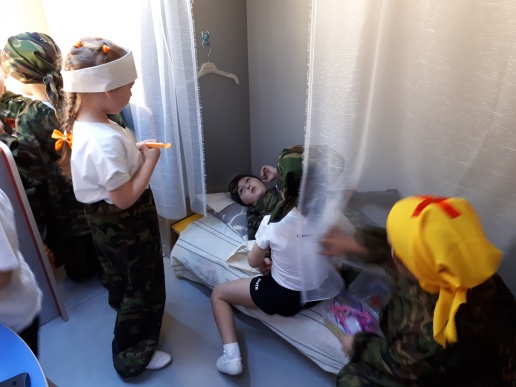 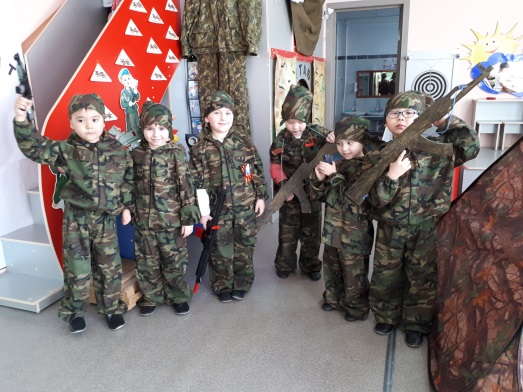 Наполнение этих зон атрибутами и материалом.Рисование, лепка, аппликация. Чтение произведений, просмотр видеофильмов, просмотр презентаций. Родителям, (ответственным), принести настоящую, солдатскую кашу. 
III этап – итоговый:Сюжетно-ролевая игра «Военные ученья».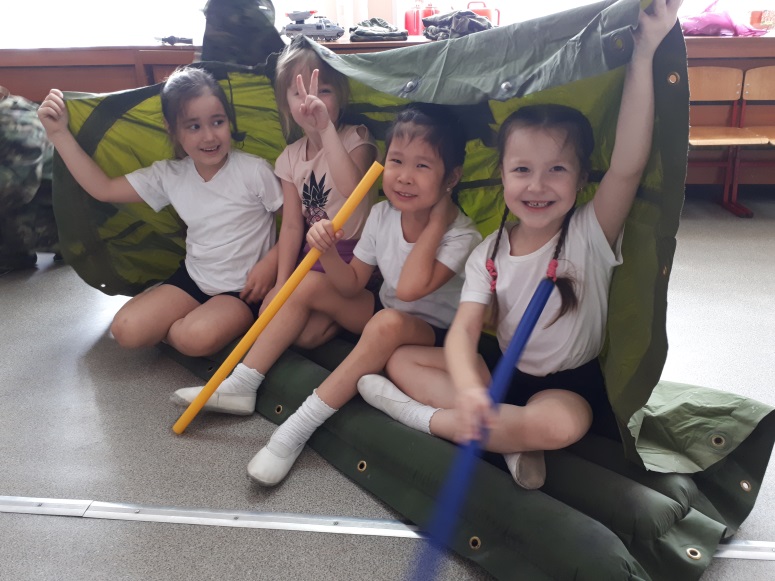 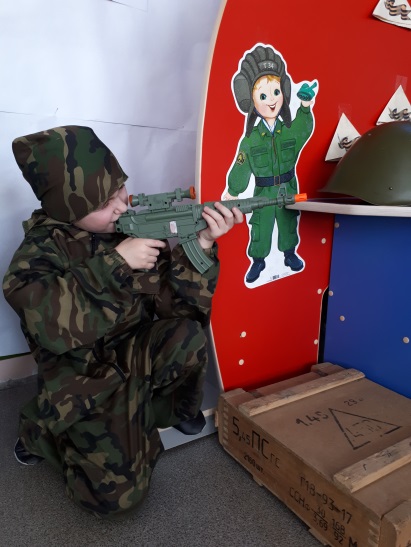 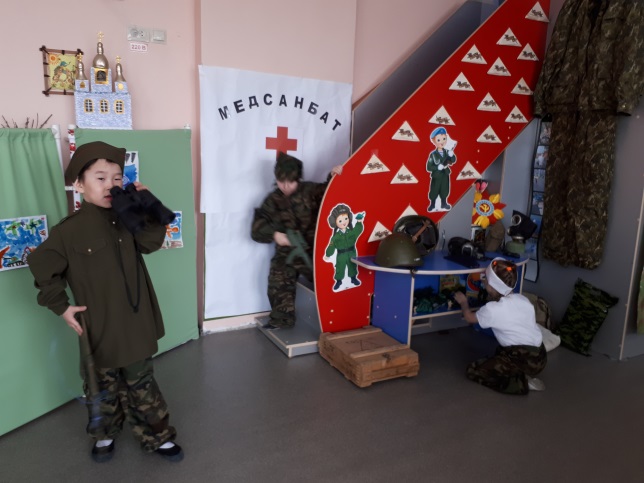 Выставка для родителей: рисунки, поделкиИтог по результатам работы.